Mestni trg 5a 1420 Trbovlje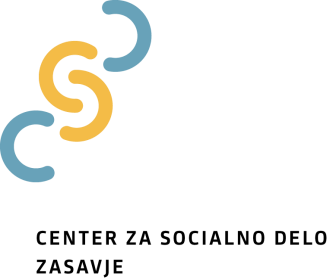 T: 03 56 34 016F: 03 56 29 342E: gp-csd.zasav@gov.si 	ZAHTEVA ZA DOSTOP DO INFORMACIJ JAVNEGA ZNAČAJA	Naziv in naslov organa:Prosimo vas, da v nadaljevanju izpolnite del zahteve, ki se nanaša na vas.Podatki o prosilcu (pravna oseba)*:*Izpolnite v primeru, da je uporabnik, ki zahteva informacije javnega značaja, pravna oseba.Podatki o prosilcu (fizična oseba)*:*Izpolnite v primeru, da je uporabnik, ki zahteva informacije javnega značaja, fizična oseba.Zahteva za dostop do informacij javnega značajaNa podlagi Zakona o dostopu do informacij javnega značaja (ZDIJZ)1 naslovni organzaprošam za dostop do naslednjih dokumentov(čimbolj določno opišite dokumente, ki jih želite prejeti):Zahtevane informacije naj se zagotovijo v naslednji obliki (prosim označite):Stroškovnik za posredovanje informacij vam je na voljo v okviru vsebine kataloga informacij javnegaznačaja, ki je javno objavljen na spletni strani naslovnega organa.1  Uradni list RS, št. 51/06 – uradno prečiščeno besedilo, 117/06 – ZDavP-2, 23/14, 50/14, 19/15 – odl. US, 102/15 in 7/18NazivCENTER ZA SOCIALNO DELO ZASAVJENaslov, pošta in krajMestni trg 5A, 1420 TrbovljeMatična številka8287473000Identifikacijska številka42928443E-poštni naslovgp-csd.zasav@gov.siTelefonska številka03 56 34 016Naziv pravne osebeNaslov, pošta in kraj sedežaKontaktni podatki (telefonskaštevilka, elektronska pošta)Podatki o zakonitem zastopnikuPodatki o pooblaščencuObvezna priloga: pooblastiloIme in priimekNaslov, pošta in kraj prebivališčaKontaktni podatki (telefonskaštevilka, elektronska pošta)Podatki o pooblaščencuObvezna priloga: pooblastiloVpogled in/ali prepis osebno pri organuFotokopija ali izpis v formatu A4 posredovano v fizični obliki (preko navadne pošte)Izpis in posredovanje elektronskega zapisa (preko elektronske pošte)Druga oblika:  	